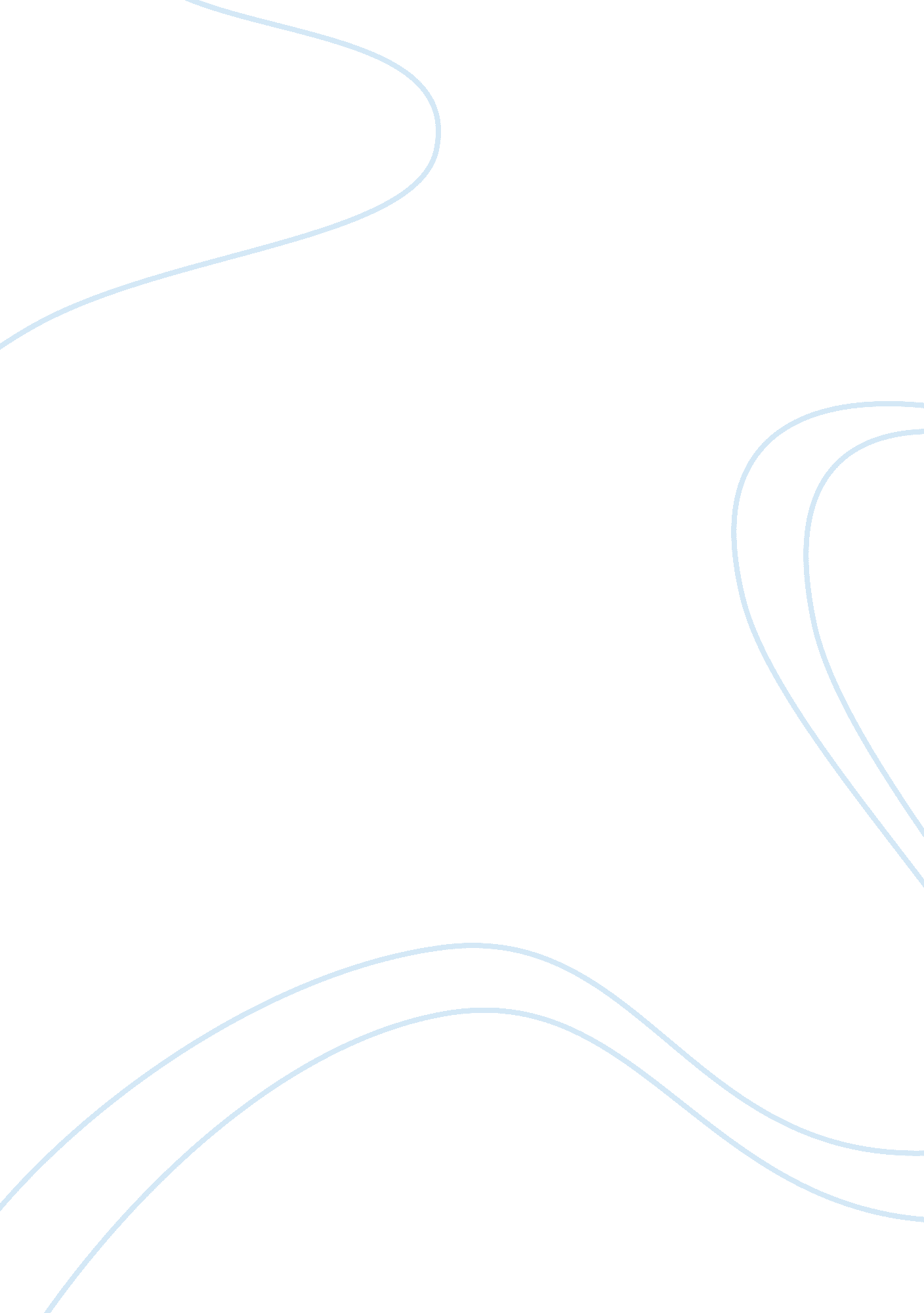 Investigating the liver with a pathology of your choice assignment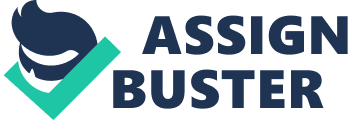 With a liver pathology of your choice, what techniques are there to investigate the liver and what are their advantages and disadvantages? Bud Chair Syndrome Clinical term used to describe the manifestation of hepatic venous outflow obstruction Secondary to hepatic vein thrombosis Or to the narrowing/occlusion of the inferior even cave (Khan 2009, Vale DC 2003) Costal Stetsons web thrombus. Advantages – Provides detailed and accurate pictures of bone, soft tissues, blood vessels – Highly cost effective – Possible allergic reaction to Iodine-based contrast material – Varying rate of radiation exposure (Practicable et al. , 2007 , Radiology’s. Org, 2011) Magnetic Resonance Imaging (MR.) Non-invasive medical technique Use of strong magnetic field and radio frequency pulse to produce highly informative images of organs, bones and internal body structure. Ђ Diagnose disease of liver and hypertrophy of blood vessels Advantages: -Accurate in characterization of disease and detailed images of soft tissue organs I. . Liver. Disadvantages: – Expensive equipment and not easily accessible (Practicable et al. , 2007, Radiology’s. Org , 2007) Conclusion Bud Chair Syndrome is an uncommon disorder History (Hyperbolically state) and image findings are essential to the diagnosis. Ђ Important Image finding : occlusion of hepatic vein/inferior even cave – Caudate lobe hypertrophy – Collateral vessels (intra + extricating) – Cities/ non-uniform enhancement of liver – regenerative modules Best imaging technique: – US: No ionizing radiation, cheap – No contrast material / No know side effects – Real time image – 90% specificity and insensitivity. 